                                      ПРОЕКТ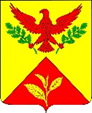 ПОСТАНОВЛЕНИЕАДМИНИСТРАЦИИ ШАУМЯНСКОГО СЕЛЬСКОГО ПОСЕЛЕНИЯ                                          ТУАПСИНСКОГО РАЙОНА      от _________	                                                                                           № ___   с. ШаумянО внесении изменения в постановление администрации Шаумянского сельского поселения Туапсинского района от 12 ноября 2018 года № 97/1 «Об утверждении административного регламента исполнения муниципальной функции «Осуществление муниципального контроля в области благоустройства территорий Шаумянского сельского поселения Туапсинского района»  В соответствии с статьи 26.2 Федерального закона от 26 декабря 2008 года № 294-ФЗ «О защите прав юридических лиц и индивидуальных предпринимателей при осуществлении государственного контроля (надзора) и муниципального контроля», Федеральным законом от 6 октября 2003 года № 131-ФЗ «Об общих принципах организации местного самоуправления в Российской Федерации», Федеральным законом от 01.04.2020 года №98-ФЗ «О внесении изменений в отдельные законодательные акты Российской Федерации по вопросам предупреждения и ликвидации чрезвычайных ситуаций» и протеста Туапсинской межрайонной прокуратуры от 12 октября 2020 года № 7-02-2020  п о с т а н о в л я ю:           1. Внести следующее изменение в постановление администрации Шаумянского сельского поселения Туапсинского района от 12 ноября 2018 года № 97/1 «Об утверждении административного регламента исполнения муниципальной функции «Осуществление муниципального контроля в области благоустройства территорий Шаумянского сельского поселения Туапсинского района»:	1.1. В приложении статью 3.5.6.1. дополнить абзацем 11 словами: 	«Если иное не установлено Правительством Российской Федерации, проверки в отношении юридических лиц, индивидуальных предпринимателей, отнесенных в соответствии со статьей 4 Федерального закона от 24 июля 2007 года N 209-ФЗ "О развитии малого и среднего предпринимательства в Российской Федерации" к субъектам малого и среднего предпринимательства, сведения о которых включены в единый реестр субъектов малого и среднего предпринимательства, не проводятся с 1 апреля по 31 декабря 2020 года включительно, за исключением проверок, основаниями для проведения которых являются причинение вреда или угроза причинения вреда жизни, здоровью граждан, возникновение чрезвычайных ситуаций природного и техногенного характера».2. Разместить настоящее постановление на официальном сайте администрации Шаумянского сельского поселения Туапсинского района (шаумянское.рф) и обнародовать.3. Контроль за выполнением настоящего постановления возложить на заместителя главы администрации Шаумянского сельского поселения Туапсинского района Т.А.Делигевуряна. 4. Постановление вступает в силу со дня его обнародования.ГлаваШаумянского сельского поселенияТуапсинского района                                                                           А.А. Кочканян